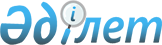 "2012 - 2014 жылдарға арналған аудандық бюджет туралы" Мойынқұм аудандық 
мәслихатының 2011 жылғы 15 желтоқсандағы № 42-2 шешіміне өзгерістер енгізу туралы
					
			Күшін жойған
			
			
		
					Жамбыл облысы Мойынқұм аудандық мәслихатының 2012 жылғы 31 шілдедегі № 7-2 Шешімі. Жамбыл облысы Мойынқұм ауданының Әділет басқармасында 2012 жылғы 3 тамызда № 6-7-84 тіркелді. Қолданылу мерзімінің аяқталуына байланысты күші жойылды (Жамбыл облыстық Әділет департаментінің 2013 жылғы 11 наурыздағы N 2-2-17/388 хаты)      Ескерту. Қолданылу мерзімінің аяқталуына байланысты күші жойылды (Жамбыл облыстық Әділет департаментінің 11.03.2013 № 2-2-17/388 хаты).

      РҚАО ескертпесі:

      Мәтінде авторлық орфография және пунктуация сақталған.

      Қазақстан Республикасының 2008 жылғы 4 желтоқсандағы Бюджет кодексінің 109 бабына, «Қазақстан Республикасындағы жергілікті мемлекеттік басқару және өзін-өзі басқару туралы» Қазақстан Республикасының 2001 жылғы 23 қаңтардағы Заңының 6-бабына және «2012-2014 жылдарға арналған облыстық бюджет туралы» Жамбыл облыстық мәслихатының 2011 жылғы 7 желтоқсандағы № 41-3 шешіміне өзгерістер енгізу туралы Жамбыл облыстық мәслихаттың 2012 жылғы 19 шілдедегі № 6-2 шешіміне (нормативтік құқықтық актілерді мемлекеттік тіркеу Тізілімінде № 1814 болып тіркелген) сәйкес аудандық мәслихаты ШЕШІМ ЕТТІ:



      1. «2012-2014 жылдарға арналған аудандық бюджет туралы» Мойынқұм аудандық мәслихатының 2011 жылғы 15 желтоқсандағы № 42-2 шешіміне (нормативтік құқықтық актілерді мемлекеттік тіркеу Тізілімінде № 6-7-75 болып тіркелген, 2011 жылдың 28 желтоқсанында аудандық № 107-108 «Мойынқұм таңы» газетінде жарияланған) келесі өзгерістер енгізілсін:



      1 тармақта:

      1) тармақшада:

      «4081576» деген сандары «4107928» деген сандарымен ауыстырылсын;

      «3232061» деген сандары «3251413» деген сандарымен ауыстырылсын;

      2) тармақшада:

      «4088811» деген сандары «4115163» деген сандарымен ауыстырылсын;



      Аталған шешімнің № 1 қосымшасы осы шешімнің қосымшасына сәйкес жаңа редакцияда мазмұндалсын.



      2. Осы шешім әділет органдарында мемлекеттік тіркеуден өткен күннен бастап күшіне енеді және 2012 жылдың 1 қаңтарынан бастап қолданысқа енгізіледі.

      

      Мойынқұм аудандық мәслихат                 Мойынқұм аудандық

      сессиясының төрағасы:                      мәслихат хатшысы:

      И.Оңланбеков                               Ш. Исабеков 

Мойынқұм аудандық мәслихатының

2012 жылғы 31 шілдедегі

№ 7-2 шешіміне қосымша Мойынқұм аудандық мәслихатының

2011 жылғы 15 желтоқсандағы

№ 42-2 шешіміне № 1 - қосымша  Мойынқұм ауданының 2012 жылға арналған бюджеті
					© 2012. Қазақстан Республикасы Әділет министрлігінің «Қазақстан Республикасының Заңнама және құқықтық ақпарат институты» ШЖҚ РМК
				СанатыСанатыСанатыСанатыСомасы, мың теңгеСыныбыСыныбыСыныбыСомасы, мың теңгеІшкі сыныбыІшкі сыныбыСомасы, мың теңгеАтауы Сомасы, мың теңге123451. КІРІСТЕР41079281Салықтық түсімдер83771301Табыс салығы1361272Жеке табыс салығы13612703Әлеуметтiк салық969581Әлеуметтік салық9695804Меншiкке салынатын салықтар5927291Мүлiкке салынатын салықтар5625713Жер салығы34704Көлiк құралдарына салынатын салық257805Бірыңғай жер салығы90805Тауарларға, жұмыстарға және қызметтер көрсетуге салынатын iшкi салықтар87552Акциздер24483Табиғи және басқа да ресурстарды пайдаланғаны үшiн түсетiн түсiмдер34744Кәсiпкерлiк және кәсiби қызметтi жүргiзгенi үшiн алынатын алымдар27365Құмар ойын бизнеске салық9708Заңдық мәнді іс-әрекеттерді жасағаны және (немесе) оған уәкілеттігі бар мем-лекеттік органдар немесе лауазымды адамдар құжатты бергені үшін алынатын міндетті төлемдер31441Мемлекеттік баж31442Салықтық емес түсiмдер781201Мемлекеттік меншіктен түсетін түсімдер15075Мемлекет меншігіндегі мүлікті жалға беруден түсетін кірістер150702Мемлекеттік бюджеттен қаржыландырылатын мемлекеттік мекемелердің тауарларды (жұмыстарды қызметтерді) өткізуінен түсетін түсімдер11Мемлекеттік бюджеттен қаржыландырылатын мемлекеттік мекемелердің тауарларды (жұмыстарды қызметтерді) өткізуінен түсетін түсімдер104Мемлекеттік бюджеттен қаржыландырылатын, сондай-ақ Қазақстан Респуб-ликасы Ұлттық Банкінің бюджетінен (шығыстар сметасынан) ұсталатын және қаржыландырылатын мемлекеттік мекемелер салатын айыппұлдар, өсімпұлдар, санкциялар, өндіріп алулар41141Мұнай секторы ұйымдарынан түсетін түсімдерді қоспағанда, мемлекеттік бюд-жеттен қаржыландырылатын, сондай-ақ Қазақстан Республикасы Ұлттық Банкінің бюджетінен (шығыстар сметасынан) ұсталатын және қаржылан-дырылатын мемлекеттік мекемелер салатын айыппұлдар, өсімпұлдар, санкц-иялар, өндіріп алулар411406Басқа да салықтық емес түсiмдер21901Басқа да салықтық емес түсiмдер21903Негізгі капиталды сатудан түсетін түсімдер1099003Жердi және материалдық емес активтердi сату109901Жерді сату98602Материалдық емес активтерді сату11304Трансферттердің түсімдері325141302Мемлекеттiк басқарудың жоғары тұрған органдарынан түсетiн трансферттер32514132Облыстық бюджеттен түсетiн трансферттер3251413Функционалдық топФункционалдық топФункционалдық топФункционалдық топСомасы, мың теңгеӘкiмшiсiӘкiмшiсiӘкiмшiсiСомасы, мың теңгеБағдарламаБағдарламаСомасы, мың теңгеАтауыСомасы, мың теңге123452. ШЫҒЫНДАР411516301Жалпы сипаттағы мемлекеттiк қызметтер334988112Аудан (облыстық маңызы бар қала) мәслихатының аппараты16440001Аудан (облыстық маңызы бар қала ) мәслихатының қызметін қамтамасыз ету жөніндегі қызметтер16240003Мемлекеттік органның күрделі шығыстары200122Аудан (облыстық маңызы бар қала) әкімінің аппараты115454001Аудан (облыстық маңызы бар қала) әкімінің қызметін қамтамасыз ету жөніндегі қызметтер97454003Мемлекеттік органның күрделі шығыстары18000123Қаладағы аудан, аудандық маңызы бар қала, кент, ауыл (село), ауылдық (селолық) округ әкімінің аппараты172665001Қаладағы аудан, аудандық маңызы бар қаланың, кент, ауыл (село), ауылдық (селолық) округ әкімінің қызметін қамтамасыз ету жөніндегі қызметтер167965022Мемлекеттік органның күрделі шығыстары4700452Ауданның (облыстық маңызы бар қала) қаржы бөлімі15760001Ауданның (облыстық маңызы бар қаланың) бюджетін орындау және ауданның (облыстық маңызы бар қаланың ) коммуналдық меншігін басқару саласындағы мемлекеттік саясатты іске асыру жөніндегі қызметтер14075003Салық салу мақсатында мүлікті бағалауды жүргізу963010Жекешелендіру, коммуналдық меншікті басқару, жекешелендіруден кейінгі қызмет және осыған байланысты дауларды реттеу300018Мемлекеттік органның күрделі шығыстары422453Ауданның (облыстық маңызы бар қаланың) экономика және бюджеттік жоспарлау бөлімі14669001Экономикалық саясатты, мемлекеттік жоспарлау жүйесін қалыптастыру және дамыту және ауданды (областық маңызы бар қаланы) басқару саласындағы мемлекеттік саясатты іске асыру жөніндегі қызметтер14247004Мемлекеттік органның күрделі шығыстары42202Қорғаныс25288122Аудан (облыстық маңызы бар қала) әкімінің аппараты25288005Жалпыға бірдей әскери міндетті атқару шеңберіндегі іс-шаралар2300006Ауданның (облыстық маңызы бар қала) ауқымындағы төтенше жағдайлардың алдын алу және оларды жою2298803Қоғамдық тәртіп, қауіпсіздік, құқықтық, сот, қылмыстық-атқару қызметі4000458Ауданның (облыстық маңызы бар қаланың) тұрғын үй-коммуналдық шаруашылығы, жолаушылар көлігі және автомобиль жолдары бөлімі4000021Елді мекендерде жол қозғалысы қауіпсіздігін қамтамасыз ету400004Бiлiм беру2516672464Ауданның (облыстық маңызы бар қаланың) білім бөлімі332140009Мектепке дейінгі тәрбиелеу мен оқытуды қамтамасыз ету320710021Республикалық бюджеттен берілетін нысаналы трансферттер есебінен жалпы үлгідегі, арнайы (түзету), дарынды балалар үшін мамандандырылған, жетім балалар мен ата-аналарының қамқорынсыз қалған балалар үшін балабақшалар, шағын орталықтар, мектеп интернаттары, кәмелеттік жасқа толмағандарды бейімдеу орталықтары тәрбиешілеріне біліктілік санаты үшін қосымша ақының мөлшерін ұлғайту877067Ведомстволық бағыныстағы мемелекеттік мекемелерінің және ұйымдарының күрделі шығыстары10553464Ауданның (облыстық маңызы бар қаланың) білім, дене шынықтыру және спорт бөлімі1758996003Жалпы білім беру1619743006Балалар мен жеткіншектерге қосымша білім беру79638063Республикалық бюджеттен берілетін нысаналы трансферттердің есебінен «Назарбаев зияткерлік мектептері» ДБҰ-ның оқу бағдарламалары бойынша біліктілікті арттырудан өткен мұғалімдерге еңбекақыны арттыру1987064Республикалық бюджеттен берілетін нысаналы трансферттер есебінен жалпы үлгідегі, арнайы (түзету), дарынды балалар үшін мамандандырылған, жетім балалар мен ата-аналарының қамқорынсыз қалған балалар үшін балабақшалар, шағын орталықтар, мектеп интернаттары, кәмелеттік жасқа толмағандарды бейімдеу орталықтары тәрбиешілеріне біліктілік санаты үшін қосымша ақының мөлшерін ұлғайту33375067Ведомстволық бағыныстағы мемелекеттік мекемелерінің және ұйымдарының күрделі шығыстары24253464Ауданның (облыстық маңызы бар қаланың) білім бөлімі21402018Кәсіптік оқытуды ұйымдастыру21402466Ауданның (облыстық маңызы бар қаланың) сәулет, қалақұрылысы және құрылыс бөлімі317958037Білім беру объектілерін салу және реконструкциялау317958464Ауданның (облыстық маңызы бар қаланың) білім бөлімі86176001Жергілікті деңгейде білім беру саласындағы мемлекеттік саясатты іске асыру жөніндегі қызметтер12108004Ауданның (областык маңызы бар қаланың) мемлекеттік білім беру мекемелерінде білім беру жүйесін ақпараттандыру2000005Ауданның (областық маңызы бар қаланың) мемлекеттік білім беру мекеме-лері үшін оқулықтар мен оқу-әдiстемелiк кешендерді сатып алу және жеткізу17693007Аудандық (қалалалық) ауқымдағы мектеп олимпиадаларын және мектептен тыс іс-шараларды өткiзу610012Мемлекеттік органның күрделі шығыстары200015Республикалық бюджеттен берілетін трансферттер есебінен жетім баланы (жетім балаларды) және ата-аналарының қамқорынсыз қалған баланы (балаларды) күтіп-ұстауға асыраушыларына ай сайынғы ақшалай қаражат төлемдері9323020Республикалық бюджеттен берілетін трансферттер есебінен үйде оқытылатын мүгедек балаларды жабдықпен, бағдарламалық қамтыммен қамтамасыз ету3242026Жұмыспен қамту 2020 бағдарламасы шеңберінде ауылдық елді мекендерді дамытуға объектілерді жөндеуге4100006Әлеуметтiк көмек және әлеуметтiк қамсыздандыру156224123Қаладағы аудан, аудандық маңызы бар қала, кент, ауыл (село), ауылдық (селолық) округ әкімінің аппараты3779003Мұқтаж азаматтарға үйінде әлеуметтік көмек көрсету3779451Ауданның (облыстық маңызы бар қаланың) жұмыспен қамту және әлеуметтік бағдарламалар бөлімі128454002Еңбекпен қамту бағдарламасы26816004Ауылдық жерлерде тұратын денсаулық сақтау, білім беру, әлеуметтік қамтамасыз ету, мәдениет және спорт мамандарына отын сатып алуға Қазақстан Республикасының заңнамасына сәйкес әлеуметтік көмек көрсету5000005Мемлекеттік атаулы әлеуметтік көмек11000006Тұрғын үй көмегі500007Жергілікті өкілетті органдардың шешімі бойынша мұқтаж азаматтардың жекелеген топтарына әлеуметтік көмек16577010Үйден тәрбиеленіп оқытылатын мүгедек балаларды материалдық қамтамасыз ету88401618 жасқа дейінгі балаларға мемлекеттік жәрдемақылар46000017Мүгедектерді оңалту жеке бағдарламасына сәйкес, мұқтаж мүгедектерді міндетті гигиеналық құралдармен және ымдау тілі мамандарының қызмет көрсетуін, жеке көмекшілермен қамтамасыз ету11043023Жұмыспен қамту орталықтарының қызметін қамтамасыз ету10634451Ауданның (облыстық маңызы бар қаланың) жұмыспен қамту және әлеуметтік бағдарламалар бөлімі23991001Жергілікті деңгейде жұмыспен қамтуды қамтамасыз ету және халық үшін әлеуметтік бағдарламаларды іске асыру саласындағы мемлекеттік саясатты іске асыру жөніндегі қызметтер23201011Жәрдемақыларды және басқа да әлеуметтік төлемдерді есептеу, төлеу мен жеткізу бойынша қызметтерге ақы төлеу500021Мемлекеттік органның күрделі шығыстары29007Тұрғын үй-коммуналдық шаруашылық606905458Ауданның (облыстық маңызы бар қаланың) тұрғын үй-коммуналдық шаруашылығы, жолаушылар көлігі және автомобиль жолдары бөлімі7100004Азаматтардың жекелеген санаттарын тұрғын үймен қамтамасыз ету7100466Ауданның (облыстық маңызы бар қаланың) сәулет, қала құрылысы және құрылыс бөлімі10801074Жұмыспен қамту 2020 бағдарламасының екінші бағыты шеңберінде жетіспейтін инженерлік коммуникациялық инфрақұрылымды дамыту және жайластыру10801123Қаладағы аудан, аудандық маңызы бар қала, кент, ауыл (село), ауылдық (селолық) округ әкімінің аппараты5000014Елді мекендерді сумен жабдықтауды ұйымдастыру5000458Ауданның (облыстық маңызы бар қаланың) тұрғын үй-коммуналдық шаруашылығы, жолаушылар көлігі және автомобиль жолдары бөлімі35290012Сумен жабдықтау және су бұру жүйесінің жұмыс істеуі35290466Ауданның (облыстық маңызы бар қаланың) сәулет, қала құрылысы және құрылыс бөлімі519269006Сумен жабдықтау және су бұру жүйесін дамыту519269123Қаладағы аудан, аудандық маңызы бар қала, кент, ауыл (село), ауылдық (селолық) округ әкімінің аппараты7920008Елді мекендердің көшелерін жарықтандыру3470009Елді мекендердің санитариясын қамтамасыз ету3200011Елді мекендерді абаттандыру мен көгалдандыру1250458Ауданның (облыстық маңызы бар қаланың) тұрғын үй-коммуналдық шаруашылығы, жолаушылар көлігі және автомобиль жолдары бөлімі21525015Елдi мекендердің көшелерiн жарықтандыру6000018Елді мекендерді абаттандыру мен көгалдандыру1552508Мәдениет, спорт, туризм және ақпараттық кеңістiк135031455Ауданның (облыстық маңызы бар қаланың) мәдениет және тілдерді дамыту бөлімі58696003Мәдени-демалыс жұмысын қолдау58696465Ауданның (облыстық маңызы бар қаланың) білім, дене шынықтыру және спорт бөлімі3000006Аудандық (облыстық маңызы бар қалалық) деңгейде спорттық жарыстар өткізу700007Әртүрлi спорт түрлерi бойынша аудан (облыстық маңызы бар қала) құрама командаларының мүшелерiн дайындау және олардың облыстық спорт жарыстарына қатысуы2300455Ауданның (облыстық маңызы бар қаланың) мәдениет және тілдерді дамыту бөлімі30767006Аудандық (қалалық) кiтапханалардың жұмыс iстеуi29017032Ведомстволық бағыныстағы мемлекеттік мекемелерінің және ұйымдарының күрделі шығыстары1750456Ауданның (облыстық маңызы бар қаланың) ішкі саясат бөлімі20286002Газеттер мен журналдар арқылы мемлекеттік ақпараттық саясат жүргізу жөніндегі қызметтер18511005Телерадио хабарларын тарату арқылы мемлекеттік ақпараттық саясатты жүргізу жөніндегі қызметтер1775455Ауданның (облыстық маңызы бар қаланың) мәдениет және тілдерді дамыту бөлімі6663001Жергілікті деңгейде тілдерді және мәдениетті дамыту саласындағы мемлекеттік саясатты іске асыру жөніндегі қызметтер6463010Мемлекеттік органның күрделі шығыстары200456Ауданның (облыстық маңызы бар қаланың) ішкі саясат бөлімі12867001Жергілікті деңгейде ақпарат, мемлекеттілікті нығайту және азаматтардың әлеуметтік сенімділігін қалыптастыру саласында мемлекеттік саясатты іске асыру жөніндегі қызметтер8646003Жастар саясаты саласындағы өңірлік бағдарламаларды iске асыру3621032Ведомстволық бағыныстағы мемлекеттік мекемелерінің және ұйымдарының күрделі шығыстары300006Мемлекеттік органның күрделі шығыстары300465Ауданның (облыстық маңызы бар қаланың) дене шынықтыру және спорт бөлімі2752001Жергілікті деңгейде дене шынықтыру және спорт саласындағы мемлекеттік саясатты іске асыру жөніндегі қызметтер275210Ауыл, су, орман, балық шаруашылығы, ерекше қорғалатын табиғи аумақтар, қоршаған ортаны және жануарлар дүниесін қорғау, жер қатынастары131337454Ауданның (облыстық маңызы бар қаланың) кәсіпкерлік және ауыл шаруашылығы бөлімі5486099Мамандардың әлеуметтік көмек көрсетуі жөніндегі шараларды іске асыру5486473Ауданның (облыстық маңызы бар қаланың) ветеринария бөлімі32318001Жергілікті деңгейде ветеринария саласындағы мемлекеттік саясатты іске асыру жөніндегі қызметтер13638003Мемлекеттік органның күрделі шығыстары8700005Мал көмінділерінің (биотермиялық шұңқырлардың) жұмыс істеуін қамтамасыз ету800006Ауру жануарларды санитарлық союды ұйымдастыру1683007Қаңғыбас иттер мен мысықтарды аулауды және жоюды ұйымдастыру1000008Алып қойылатын және жойылатын ауру жануарлардың, жануарлардан алынатын өнімдер мен шикізаттың құнын иелеріне өтеу1000009Жануарлардың энзоотиялық аурулары бойынша ветеринариялық іс-шараларды жүргізу3697010Ауыл шаруашылығы жануарларын бірдейлендіру жөніндегі іс-шараларды жүргізу1800463Ауданның (облыстық маңызы бар қаланың) жер қатынастары бөлімі12093001Аудан (облыстық маңызы бар қала) аумағында жер қатынастарын реттеу саласындағы мемлекеттік саясатты іске асыру жөніндегі қызметтер8893004Жерді аймақтарға бөлу жөніндегі жұмыстарды ұйымдастыру3000007Мемлекеттік органдардың күрделі шығыстары200473Ауданның (облыстық маңызы бар қаланың) ветеринария бөлімі81440011Эпизоотияға қарсы іс-шаралар жүргізу8144011Өнеркәсіп, сәулет, қала құрылысы және құрылыс қызметі9220466Ауданның (облыстық маңызы бар қаланың) сәулет, қала құрылысы және құрылыс бөлімі9220001Құрылыс, облыс қалаларының, аудандарының және елді мекендерінің сәулеттік бейнесін жақсарту саласындағы мемлекеттік саясатты іске асыру және ауданның (облыстық маңызы бар қаланың) аумағында ұтымды және тиімді қала құрылысын игеруді қамтамасыз ету жөніндегі қызметтер9020015Мемлекеттік органның күрделі шығыстары20012Көлiк және коммуникация147013458Ауданның (облыстық маңызы бар қаланың) тұрғын үй-коммуналдық шаруашылығы, жолаушылар көлігі және автомобиль жолдары бөлімі147013023Автомобиль жолдарының жұмыс істеуін қамтамасыз ету14701313Басқалар39340123Қаладағы аудан, аудандық маңызы бар қала, кент, ауыл (село), ауылдық (селолық) округ әкімінің аппараты3421040Республикалық бюджеттен нысаналы трансферттер ретінде «Өңірлерді дамыту» бағдарламасы шеңберінде өңірлердің экономикалық дамуына жәрдемдесу жөніндегі шараларды іске асыруда ауылдық (селолық) округтерді жайластыру мәселелерін шешу үшін іс-шараларды іске асыру3421452Ауданның (облыстық маңызы бар қаланың) қаржы бөлімі13000012Ауданның (облыстық маңызы бар қаланың) жергілікті атқарушы органының резерві13000454Ауданның (облыстық маңызы бар қаланың) кәсіпкерлік және ауыл шаруашылығы бөлімі14587001Жергілікті деңгейде кәсіпкерлік, өнеркәсіп және ауыл шаруашылығы саласындағы мемлекеттік саясатты іске асыру жөніндегі қызметтер14387007Мемлекеттік органның күрделі шығыстары200458Ауданның (облыстық маңызы бар қаланың) тұрғын үй-коммуналдық шаруашылығы, жолаушылар көлігі және автомобиль жолдары бөлімі8332001Жергілікті деңгейде тұрғын үй-коммуналдық шаруашылығы, жолаушылар көлігі және автомобиль жолдары саласындағы мемлекеттік саясатты іске асыру жөніндегі қызметтер8132013Мемлекеттік органның күрделі шығыстары20015Трансферттер9145452Ауданның (облыстық маңызы бар қаланың) қаржы бөлімі9145006Нысаналы пайдаланылмаған (толық пайдаланылмаған) трансферттерді қайтару91453. Таза бюджеттік кредиттеу39746Бюджеттік кредиттер4368610Ауыл, су, орман, балық шаруашылығы, ерекше қорғалатын табиғи аумақтар, қоршаған ортаны және жануарлар дүниесін қорғау, жер қатынастары43686454Ауданның (облыстық маңызы бар қаланың) кәсіпкерлік және ауыл шаруашылығы бөлімі43686009Мамандарды әлеуметтік қолдау шараларын іске асыруға берілетін бюджеттік кредиттер436865Бюджеттік кредиттерді өтеу394001Бюджеттік кредиттерді өтеу3940111Мемлекеттік бюджеттен берілген бюджеттік кредиттерді өтеу1800113Жеке тұлғаларға жергілікті бюджеттен берілген бюджеттік кредиттерді өтеу21405. Бюджет тапшылығы-469816. Бюджет тапшылығын қаржыландыру469817Қарыздар түсімі4368601Мемлекеттік ішкі қарыздар4368602Қарыз алу келісім-шарттары4368614Борышқа қызмет көрсету3452Ауданның (облыстық маңызы бар қаланың) қаржы бөлімі3013Жергілікті атқарушы органдардың облыстық бюджеттен қарыздар бойынша сыйақылар мен өзге де төлемдерді төлеу бойынша борышына қызмет көрсету316Қарыздарды өтеу2137452Ауданның (облыстық маңызы бар қаланың) қаржы бөлімі2137008Жергілікті атқарушы органның жоғары тұрған бюджет алдындағы борышын өтеу21378Бюджет қаражаттарының пайдаланылатын қалдықтары543501Бюджет қаражаты қалдықтары5435001Бюджет қаражатының бос қалдықтары5435